Slovácké slavnosti vína a otevřenách památek Uherské HradištěSlovácké slavnosti vína a otevřených památek               Uherské Hraditě – 9. 9. 2016 – 11. 9. 2016Program​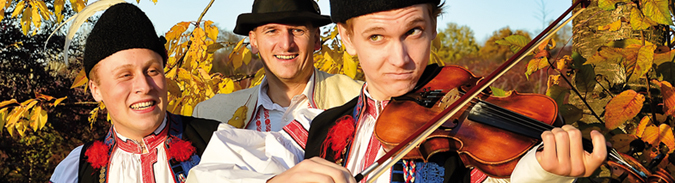 PROGRAM SLOVÁCKÝCH SLAVNOSTÍ VÍNA A OTEVŘENÝCH PAMÁTEK 2016 Výběr programů na určitý den pátek | sobota | neděle
(Všechny programy jsou zdarma. Výjimku tvoří nedělní Oslava vína v Redutě a Muzikantské lodě.)Pátek, 9. 9. 2016Sobota, 10. 9. 2016 Neděle, 11. 9. 2016 Změna programu vyhrazena.zpět nahoruProgramENSEMBLE SERPENS CANTATSDRUŽENÍ SLOVÁCKÝCH VINAŘŮLOJZO - UŽ SOM ZASE TUBÍLÉ KARPATYVÝCHODNÍ SLOVÁCKOZA MORAVÚDOBRÉ RÁNO S BORŠIČANKOUNAŠI NEJMENŠÍMUZICÍROVÁNÍ S TANČÍRNOUCOUNTRY VEČER NA KORUNĚVÍTEJTE V UHERSKÉM HRADIŠTIHRAJE VÁM BLATNIČKAPUTOVÁNÍ VINOHRADSKOU ULICÍSLAVNOSTNÍ PRŮVODHRADIŠŤANVARHANNÍ KONCERT - PETR VACEKNÁRODNÍ VÝSTAVA VÍN SLOVÁCKÉ PODOBLASTIDOLNÍ POOLŠAVÍOSTROŽSKO - VESELSKOTAKOVÍ JSME BYLI, JSME A BUDEM!MUZIKANTSKÉ LODĚREVIRVÁL KAŠPÁRKA V ROHLÍKUTO NEJLEPŠÍ Z UHERSKÉHO HRADIŠTĚSLAVNOSTNÍ ZAHÁJENÍBUCHLOVSLOVÁCKÁ TRŽNICEDEN OTEVŘENÝCH PAMÁTEKVÍNEČKO, NE VODASTAROMĚSTSKOOSLAVA VÍNA V REDUTĚSNÍDÁME SE STAROMĚSTSKOU KAPELOUSTŘEDOVĚKÉ MĚSTEČKOSÁRVÁR, MAĎARSKOSLOVÁCKÁ ODYSSEA ANEB PUTOVALI MARTIN S JURÚCIRCUS PROBLEMPETR BENDE A CM GRAJCARMISTŘÍŇANKAMOJE BOTEČKY CUPY, DUPYS KOTÁREM PŘES KOTÁRYKLEZMER PÍSNI I TANCEMDUO GRAŽMŠE SVATÁBEZ BAB© 2005 - 2016 Všechna práva vyhrazena. Publikování informací bez souhlasu Klubu kultury Uherské Hradiště je zakázáno!
Tvorba www stránek František Elfmark, DiS. | Klub kultury Uh. Hradiště | Administrátor stránek | Mapa stránek Čas:Místo:Název a popis programu:16:00 - 23:00Masarykovo náměstíVINNÝ STAN
Přehlídka a prodej regionálních vín
17:00 - 19:45 a 21:15 - 23:00 hraje CM Ohnica20:00Masarykovo náměstíSLAVNOSTNÍ ZAHÁJENÍ 
"V buchlovských horách, tráva zelená..."
Představení mikroregionu BUCHLOVČas:Místo:Název a popis programu:08:00 - 17:00Palackého náměstíSLOVÁCKÁ JÍDELNA08:00 - 17:00Masarykovo náměstí
Mariánské náměstíHRADIŠŤSKÝ JARMARK09:00 - 10:00Masarykovo náměstíDOBRÉ RÁNO S BORŠIČANKOU
Koncert dechové hudby z Boršic09:00Vinohradská uliceSLAVNOSTNÍ PRŮVOD
"Poďme všici do Hradišťa..."09:00 - 17:00DEN OTEVŘENÝCH PAMÁTEK
Otevření vybraných památek09:00 - 01:00Masarykovo náměstíVINNÝ STAN
Přehlídka a prodej regionálních vín, od 21:30 hraje CM Bálešáci10:00 - 17:00Slovácké muzeumPREZENTACE LIDOVÝCH ŘEMESEL10:00 - 17:00Studentské náměstíSLOVÁCKÁ TRŽNICE10:00 - 22:00Palackého náměstíSDRUŽENÍ SLOVÁCKÝCH VINAŘŮ
Osobní prezentace prestižních vinařství ze slovácké vinařské podoblasti10:30 - 13:00Kolejní nádvoříTO NEJLEPŠÍ Z UHERSKÉHO HRADIŠTĚ
Vystoupení hradišťských souborů a skupin10:30 - 17:00MIKROREGIONY A MĚSTA SE PŘEDSTAVUJÍ12:15 - 16:00Reduta a nádvoří RedutyOSTROŽSKO - VESELSKO12:30 - 17:00Smetanovy sadyZA MORAVÚ11:30 - 16:30Jezuitská zahrada - Park u Obchodní AkademieDOLNÍ POOLŠAVÍ10:30 - 15:15Nádvoří a sklepy Františkánského kláštěraBUCHLOV12:10 - 16:00Mariánské náměstíVÝCHODNÍ SLOVÁCKO11:30 - 15:45nádvoří Staré radniceSTAROMĚSTSKOSTAROMĚSTSKO12:30 - 16:00Galerie Slováckého muzeaBÍLÉ KARPATY11:30 - 16:30BastionSLAVNOSTI PRO DĚTI12:30 - 17:00Přístavní hrana Uherské HradištěMUZIKANTSKÉ LODĚ
Plavby lodí DANAJ a MORAVA13:00 - 15:00Slovácká búdaNAŠI NEJMENŠÍ -"Když sú naši ve vinohradě..."
Přehlídka dětských folklorních souborů13:30 - 15:00 Masarykovo náměstíVÍTEJTE V UHERSKÉM HRADIŠTI
Medailonky nejen slováckých souborů14:00Vinohradská ulicePUTOVÁNÍ VINOHRADSKOU ULICÍ14:00 - 15:30Kolejní nádvoříDUO GRAŽ
Hudební odpoledne s L. Graffe a J. Žižkou14:00 - 17:00Restaurace KorunaSLOVÁCKÁ KŘÍDLOVKA
Tradiční pořad s dechovými hudbami regionu a hosty14:00 - 01:00Vinohradská uliceNÁRODNÍ VÝSTAVA VÍN SLOVÁCKÉ PODOBLASTI
Ochutnávka vín přihlášených do soutěže - Salon vín ČR 201615:00 - 16:00Masarykovo náměstíHRAJE VÁM BLATNIČKA
Koncert dechové hudby15:00 - 18:00Park Rochus, MařaticeVÍNEČKO, NE VODA
Zpívání s cimbálem v rámci interaktivního odpoledne pro děti i dospělé se zaměřením na tradiční lidovou kulturu16:30 - 18:00Mariánské náměstíPO KALÍŠKU DÁME
Koncert skupiny Kalíšek16:00 - 17:15Kolejní nádvoříS KOTÁREM PŘES KOTÁRY
Zpěv, tanec i taneční škola s FS Kotár16:00 - 18:00Areál u Slovácké búdyTAKOVÍ JSME BYLI, JSME A BUDEM!
Pořad jubilujících souborů a osobností16:30 - 17:30Masarykovo náměstíSÁRVÁR, MAĎARSKO
Vystoupení maďarského tanečního souboru Néptánckör17:30 - 18:30Kolejní nádvoříBEZ BAB
O mužích a jejich tanečních projevech18:00 - 19:30Masarykovo náměstíCIRCUS PROBLEM
Koncert kapely disco-balkan18:00 - 22:00Restaurace KorunaCOUNTRY VEČER NA KORUNĚ
Hraje kapela Michal Tučný Memory Band19:00 - 24:00VEČERNÍ POŘADY NEJENOM VE SKLEPECH
Putování za vínem a zpěvemSlovácká búdaCM STANISLAVA GABRIELAHotel a restaurace KoníčekCM SUDOVJANVinný sklep U KorunyVČELARANAtrium Domu U HroznuCM PENTLAVinotéka HruškaCM JAROSLAVA ČECHAKolejní nádvoříCM OHNICAAtrium HavlíčkovaCM OLŠAVAGalerie slováckých vín - Zlomek a VávraCM KUNOVJANBeef and BeerMICHAEL HEJČ - houslista20:00 - 21:30Masarykovo náměstíLOJZO - UŽ SOM ZASE TU
Koncert slovenské kapely21:30 - 01:00Masarykovo náměstí - vinný stanCM BÁLEŠÁCIČas:Místo:Název a popis programu:08:00 - 14:00Palackého náměstíSLOVÁCKÁ JÍDELNA
Gastronomické speciality08:00 - 17:00Masarykovo náměstí
Mariánské náměstíHRADIŠŤSKÝ JARMARK09:00Masarykovo náměstíPUTOVÁNÍ ZA HISTORIÍ MĚSTA I.
Komentovaná prohlídka - okruh městem09:00 - 10:00Masarykovo náměstíSNÍDÁME SE STAROMĚSTSKOU KAPELOU
Koncert dechové hudby09:00 - 17:00Masarykovo náměstíVINNÝ STAN
Přehlídka a prodej regionálních vín09:00 - 17:00DEN OTEVŘENÝCH PAMÁTEK
Otevření vybraných památek09:30 - 10:30Studentské náměstíSLOVÁCKÁ TRŽNICE09:30 - 11:00Mariánské náměstíREVIRVÁL KAŠPÁRKA V ROHLÍKU
Pokro(c)kový koncert pro děti09:30 - 14:30Reduta a nádvoří RedutyOSLAVA VÍNA V REDUTĚ
Prezentace regionálních vinařství s CM Cifra10:00 Kostel sv. Fr. XaverskéhoMŠE SVATÁ
Za vinaře a všechny účastníky slavností10:00 - 13:00Galerie Slováckého muzeaDĚTSKÝ ATELIÉR
Výtvarná dílna na téma lidových řemesel10:00 - 14:00Palackého náměstíSDRUŽENÍ SLOVÁCKÝCH VINAŘŮ
Osobní prezentace prestižních vinařství ze slovácké vinařské podoblastiSDRUŽENÍ SLOVÁCKÝCH VINAŘŮ
Osobní prezentace prestižních vinařství ze slovácké vinařské podoblasti10:30 - 11:30Kostel Zvěstování Panny MarieHRADIŠŤAN
Koncert Hradišťanu s Jiřím PavlicouHRADIŠŤAN
Koncert Hradišťanu s Jiřím Pavlicou10:30 - 12:00před SynagogouKLEZMER PÍSNÍ I TANCEM
RabiGabi a G. s tanečníky Hradišťanu11:00Masarykovo náměstíPUTOVÁNÍ ZA HISTORIÍ MĚSTA II.
Komentovaná prohlídka - okruh městem11:15 - 12:00Kostel sv. Fr. XaverskéhoVARHANNÍ KONCERT
Petr Vacek11:30 - 13:00Mariánské náměstíMEMENTO MORI
Šermířské souboje12:00 - 13:15Masarykovo náměstíPETR BENDE A CM GRAJCAR
Společný koncert12:00 - 16:00Přístaviště UHMUZICÍROVÁNÍ U VODY
Plavba lodí Morava s lidovou písní13:00Kostel Zvěstování Panny MariePUTOVÁNÍ ZA HISTORIÍ MĚSTA III.
Komentovaná prohlídka - kostel Zvěstování Panny MariePUTOVÁNÍ ZA HISTORIÍ MĚSTA III.
Komentovaná prohlídka - kostel Zvěstování Panny Marie13:00PUTOVÁNÍ ZA HISTORIÍ MĚSTA IV.
Komentovaná prohlídka - nádražní budovaPUTOVÁNÍ ZA HISTORIÍ MĚSTA IV.
Komentovaná prohlídka - nádražní budova13:30 - 14:30Kolejní nádvoříMOJE BOTEČKY CUPY, DUPY
Moderovaná přehlídka součástí krojového vybavení, hraje CM Mladí BurčáciMOJE BOTEČKY CUPY, DUPY
Moderovaná přehlídka součástí krojového vybavení, hraje CM Mladí BurčáciVinohradská ulicePUTOVÁNÍ VINOHRADSKOU ULICÍPUTOVÁNÍ VINOHRADSKOU ULICÍ14:00 - 15:00Františkánský klášterENSEMBLE SERPENS CANTAT
Koncert barokní hudby14:00 - 17:00Smetanovy sadySTŘEDOVĚKÉ MĚSTEČKO
SHŠ Memento Mori14:00 - 17:00Park Rochus, MařaticeMUZICÍROVÁNÍ S TANČÍRNOU
aneb Vínečko ne, voda!14:30 - 16:00Masarykovo náměstíMISTŘÍŇANKA 
koncert dechové hudby Antonína Pavluše15:00PUTOVÁNÍ ZA HISTORIÍ MĚSTA V.
Komentovaná prohlídka - nádražní budovaPUTOVÁNÍ ZA HISTORIÍ MĚSTA V.
Komentovaná prohlídka - nádražní budova16:00Masarykovo náměstíPUTOVÁNÍ ZA HISTORIÍ MĚSTA VI.
Komentovaná prohlídka - okruh městem16:15 - 18:00Masarykovo náměstíSLOVÁCKÁ ODYSSEA ANEB PUTOVALI MARTIN S JURÚ
Folklorní studio Buchlovice a CM Rubáš18:00 - 20:00Prostřední ulicePÍSNIČKA NA ROZLOUČENOU
Zpívání u vína s cimbálovou muzikou